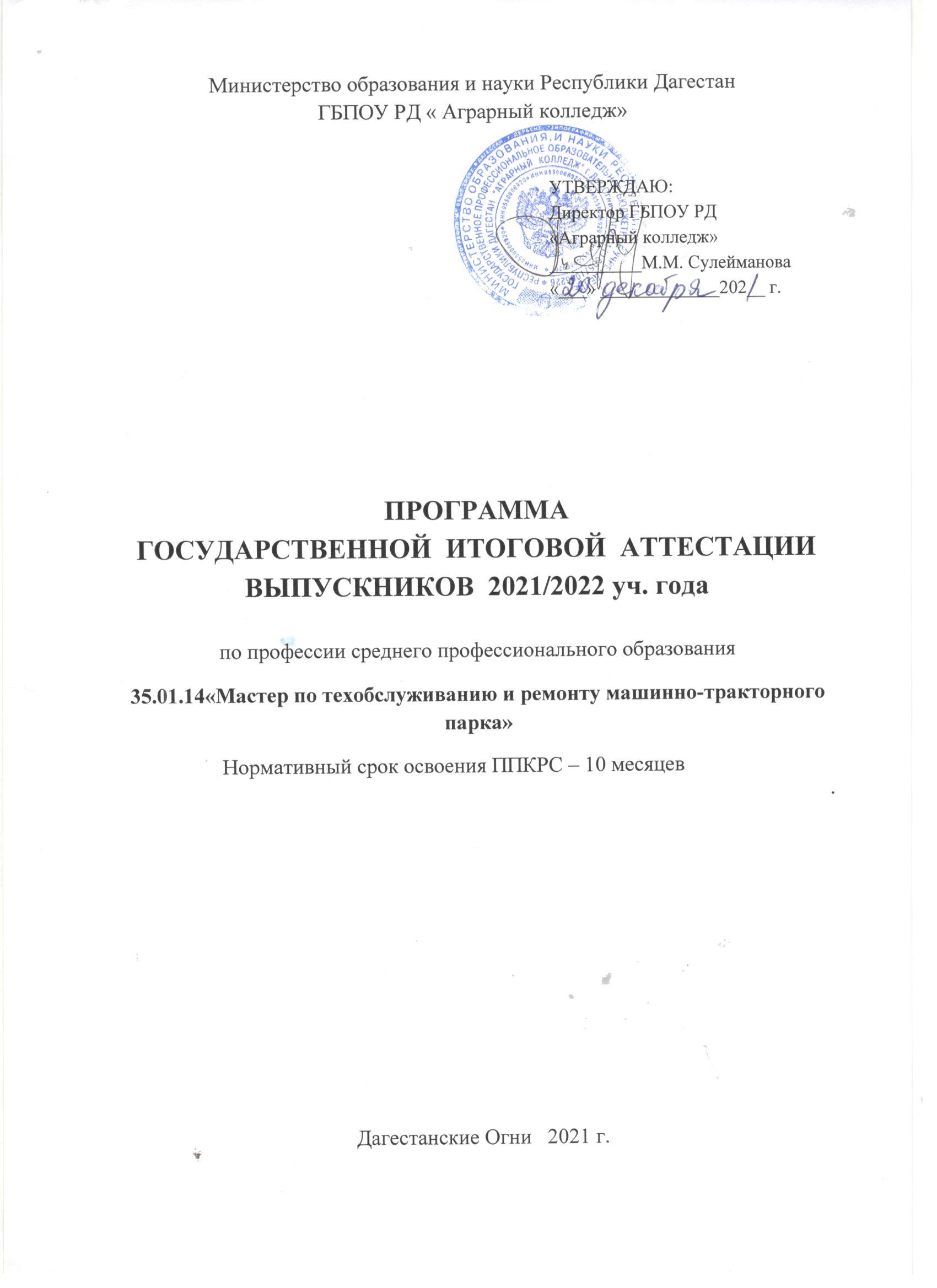 Программа государственной итоговой аттестации разработана на основе Федерального государственного образовательного стандарта (далее – ФГОС) по  профессии среднего  профессионального образования (далее – СПО)  СПО 35.01.14 «Мастер по техническому обслуживанию и ремонту машинно-тракторного парка» (далее – «Мастер по ТО и ремонту МТП»), утвержденного Приказом Министерства образования и науки от 2 августа 2013 г. N 709 с изменениями и дополнениями от  9.04.2015г за  №389Приказом Минобрнауки России от 10.11.2020г. № 630 (зарегистрировано 01.12.2020г № 6117 «О внесении изменений в Порядок проведения государственной итоговой аттестации по образовательным программам СПО»)Положением о порядке проведения государственной итоговой аттестации выпускников по программам среднего профессионального образования в ГБПОУ РД«Аграрный колледж»Организация-разработчик: ГБПОУ РД «Аграрный колледж» г.Дагестанские ОгниРазработчик:  Керимов Н.А. преподаватель  спец. дисциплинСОДЕРЖАНИЕПАСПОРТПРОГРАММЫГОСУДАРСТВЕННОЙ ИТОГОВОЙ АТТЕСТАЦИИПО ПРОФЕССИИ СРЕДНЕГО ПРОФЕССИОНАЛЬНОГО ОБРАЗОВАНИЯ 35.01.14 «МАСТЕР ПО ТЕХНИЧЕСКОМУОБСЛУЖИВАНИЮ И РЕМОНТУ МАШИННО-ТРАКТОРНОГО ПАРКА»Область примененияпрограммыПрограмма государственной итоговой аттестации (далее – программа) – является частью программы подготовки квалифицированных рабочих и служащих (далее ППКРС) в соответствии с ФГОС по профессии СПО 35.01.14 «Мастер по техническому обслуживанию и ремонту машинно-тракторного парка» (далее – «Мастер по ТО и ремонту МТП»), утвержденного Приказом Министерства образования и науки от 2 августа 2013 г. N 709 с изменениями и дополнениями от  9.04.2015г за  №389, в части освоения основных видов профессиональной деятельности(ВПД):выполнение слесарных работ по ремонту и техническому обслуживанию сельскохозяйственных машин иоборудования;выполнение работ по сборке и ремонту агрегатов и сборочных единиц сельскохозяйственных машин иоборудования;выполнение механизированных работ в сельскомхозяйстве;транспортировкагрузов,и соответствующих профессиональных компетенций, приведенных в разделе 2 данной программы.Программа государственной итоговой аттестации может быть использована в профессиональном обучении, дополнительном профессиональном образовании и профессиональной переподготовке работников в области профессиональной деятельности: выполнение работ по монтажу, ремонту и техническому обслуживанию сельскохозяйственных машин и оборудования сельскохозяйственного назначения, в т.ч. тракторов и комбайнов на гусеничном и колесном ходу, автомобилей.Цели и задачи государственной итоговой аттестации – требования к результатам освоенияППКРС.Целью итоговой государственной аттестации является определения соответствия результатов освоения обучающимися ППКРС среднего профессионального образования соответствующим требованиям ФГОС по профессии 35.01.14 «Мастер по ТО и ремонту МТП», с учетом дополнительных требований регионального рынка труда.Государственная итоговая аттестация призвана способствовать систематизации и закреплению знаний и умений обучающегося по профессии «35.01.14 «Мастер по ТО и ремонту МТП» при решении конкретных профессиональных задач, определять уровень подготовки выпускника к самостоятельной работе.С целью овладения указанными в п. 1.1. видами профессиональной деятельности и соответствующими профессиональными компетенциями обучающийся в ходе освоения ППКРС должен:иметь практический опыт:- выполнения слесарных работ по ремонту и техническому обслуживанию сельскохозяйственной техники;регулировки, монтажа, сборки и ремонта агрегатов и сборочных единиц автомобилей, тракторов, самоходных и других сельскохозяйственных машин, оборудования животноводческих ферм икомплексов;управления тракторами и самоходными сельскохозяйственнымимашинами;выполнения механизированных работ в растениеводстве иживотноводстве;технического обслуживания мототранспортныхсредств;управления автомобилями категории"С";уметь: пользоваться нормативно-технической и технологической документацией;проводить техническое обслуживание и текущий ремонт сельскохозяйственной техники с применением современных контрольно-измерительных приборов, инструментов и средств техническогооснащения;выявлять и устранять причины несложных неисправностей сельскохозяйственной техники в производственныхусловиях;осуществлять самоконтроль по выполнению техобслуживания и ремонтамашин;проводить консервацию и сезонное хранение сельскохозяйственнойтехники;выполнять работы с соблюдением требованийбезопасности;соблюдать экологическую безопасностьпроизводства;осуществлять разборку и сборку агрегатов и сборочных единиц автомобилей, тракторов, самоходных и других сельскохозяйственных машин, оборудования животноводческих ферм икомплексов;монтировать и регулировать узлы и механизмы автомобилей, тракторов, самоходныхидругихсельскохозяйственныхмашин,оборудованияживотноводческихферми комплексов;проводить испытания узлов и механизмов автомобилей, тракторов, самоходных и других сельскохозяйственных машин, контрольно-измерительной аппаратуры, пультов, приборов и другого сельскохозяйственногооборудования;выявлять и устранять дефекты при проверке во время эксплуатации и в процессе ремонта автомобилей, тракторов, самоходных и других сельскохозяйственных машин с прицепными и навесными устройствами;осуществлять контроль за сохранностью и техническим состоянием автомобилей, тракторов, самоходных и других сельскохозяйственных машин, оборудования животноводческих ферм икомплексов;составлять дефектовочные ведомости на ремонтоборудования;выполнять агротехнические и агрохимические работы машинно-тракторными агрегатами на базе тракторов основных марок, зерновыми и специальнымикомбайнами;перевозитьгрузынатракторныхприцепах,контролироватьпогрузку,размещениеи закрепление на них перевозимогогруза;выполнять работы средней сложности по периодическому техническому обслуживанию тракторов и агрегатируемых с ними сельскохозяйственных машин с применением современных средств техническогообслуживания;выявлять несложные неисправности сельскохозяйственных машин и оборудования и самостоятельно выполнять слесарные работы по их устранению;оформлять первичнуюдокументацию;соблюдать Правила дорожного движения; безопасно управлять транспортными средствами в различных дорожных и метеорологических условиях;управлять своим эмоциональным состоянием, уважать права других участников дорожного движения, конструктивно разрешать межличностные конфликты, возникшие между участниками дорожногодвижения;выполнять контрольный осмотр транспортных средств перед выездом и при выполнениипоездки;заправлять транспортные средства горюче-смазочными материалами и специальными жидкостями с соблюдением экологическихтребований;устранять возникшие во время эксплуатации транспортных средств мелкие неисправности,нетребующиеразборкиузловиагрегатов,ссоблюдениемтребованийтехники безопасности;соблюдать режим труда иотдыха;обеспечивать прием, размещение, крепление и перевозкугрузов;получать, оформлять и сдавать путевую и транспортнуюдокументацию;принимать возможные меры для оказания первой помощи пострадавшимпридорожно-транспортных происшествиях;соблюдать требования по транспортировкепострадавших;использовать средствапожаротушения;знать:	виды	нормативно-технической	и	технологической	документации, необходимой для выполнения производственныхработ;правила	применения	современных	контрольно-измерительных	приборов, инструментов и средств техническогооснащения;технологии технического обслуживания и ремонта сельскохозяйственных машин и оборудования;общиеположенияконтролякачестватехническогообслуживанияиремонтамашин;свойства, правила хранения и использования топлива, смазочных материалов и техническихжидкостей;правилаинормыохранытруда,техникибезопасности,производственнойсанитарии и пожарнойбезопасности;назначение и оснащение стационарных и передвижных средств технического обслуживания иремонта;порядокиправилапроведенияоперацийпотехническомуобслуживаниюиремонту сельскохозяйственных машин и их сборочныхединиц;порядок и правила использования средств технического обслуживания иремонта;условиярегулировкиагрегатов,узловимеханизмовсельскохозяйственнойтехники в стационарных и полевыхусловиях;требования	экологической	безопасности	при	эксплуатации,	техническом обслуживании и ремонте сельскохозяйственнойтехники;устройство, принцип действия и технические характеристики основных марок тракторов и сельскохозяйственных машин;мощность	обслуживаемого	двигателя	и	предельную	нагрузку	прицепных приспособлений;правила комплектования машинно-тракторных агрегатов в растениеводстве и животноводстве;правила работы с прицепными приспособлениями иустройствами;методы и приемы выполнения агротехнических и агрохимическихработ;пути и средства повышения плодородияпочв;средства и виды технического обслуживания тракторов, сельскохозяйственных машин иоборудования;способы	выявления	и	устранения	недостатков	в	работе	тракторов, сельскохозяйственных машин иоборудования;правила погрузки, укладки, строповки и разгрузки различных грузов втракторномприцепе;содержание и правила оформления первичнойдокументации;основызаконодательствавсфередорожногодвижения,Правиладорожногодвижения;правила эксплуатации транспортных средств; правила перевозки грузов и пассажиров;виды ответственности за нарушение Правил дорожного движения, правил эксплуатации транспортных средств и норм по охране окружающей среды в соответствии с законодательством РоссийскойФедерации;назначение, расположение, принцип действия основных механизмов и приборов транспортныхсредств;правилатехникибезопасностиприпроверкетехническогосостояниятранспортных средств, проведении погрузочно-разгрузочных работ;порядок выполнения контрольного осмотра транспортных средств перед поездкой и работ по их техническомуобслуживанию;перечень неисправностей и условий, при которых запрещается эксплуатация транспортных средств или их дальнейшеедвижение;приемы устранения неисправностей и выполнения работ по техническому обслуживанию;правила обращения с эксплуатационнымиматериалами;требования, предъявляемые к режиму труда и отдыха, правила и нормы охраны труда и техникибезопасности;основы безопасного управления транспортнымисредствами;порядок оформления путевой и товарно-транспортнойдокументации;порядок действий водителя в нештатныхситуациях;комплектациюаптечки,назначениеиправилаприменениявходящихвеесоставсредств;приемыипоследовательностьдействийпооказаниюпервойпомощипострадавшимпри дорожно-транспортных происшествиях;правила применения средствпожаротушения.Формы государственной итоговойаттестацииФормой государственной итоговой аттестации по ППКРС профессии СПО 35.01.14«Мастер по ТО и ремонту МТП», является защита выпускной квалификационной работы.Выпускная квалификационная работа способствует систематизации и закреплению знаний выпускника по профессии при решении конкретных задач, а также выяснению уровня подготовки выпускника к самостоятельной работе.Выпускная квалификационная работа включает в себя выпускную практическую квалификационную работу по видам профессиональной деятельности:выполнение	слесарных	работ	по	ремонту	и	техническому	обслуживанию сельскохозяйственных машин иоборудования;выполнение	работ	по	сборке	и	ремонту	агрегатов	и	сборочных	единиц сельскохозяйственных машин иоборудования;выполнение механизированных работ в сельскомхозяйстве;транспортировкагрузов,а так же письменную экзаменационную работу.Рекомендуемое количество часов и сроки, отводимые на государственную итоговуюаттестацию.Рекомендуемое	количество	часов	на	выполнение	и	защиту	выпускной квалификационнойработы:всего – 36 часов, в том числе:выполнение письменной экзаменационной работы – 18 часов; защита выпускной квалификационной работы – 18 часов.Сроки выполнения выпускной квалификационной работы (начало-окончание) – 01декабря 2020 года – 20 июня 2021года, определяются рабочим учебным планом ГБПОУ РД«Аграрный колледж», календарным графиком образовательного процесса и государственной итоговой аттестации образовательного учреждения, графиком выполнения письменной экзаменационной работы, составляемым руководителем.РЕЗУЛЬТАТЫ ОСВОЕНИЯ ПРОГРАММЫ ПОДГОТОВКИ КВАЛИФИЦИРОВАННЫХ РАБОЧИХ ИСЛУЖАЩИХРезультатом	освоения	ППКРС	является	овладение	обучающимися	видами профессиональнойдеятельности:выполнение	слесарных	работ	по	ремонту	и	техническому	обслуживанию сельскохозяйственных машин иоборудования;выполнение	работ	по	сборке	и	ремонту	агрегатов	и	сборочных	единиц сельскохозяйственных машин иоборудования;выполнение механизированных работ в сельскомхозяйстве;транспортировкагрузов,в том числе профессиональными (ПК) и общими (ОК) компетенциями:СТРУКТУРА ИСОДЕРЖАНИЕГОСУДАРСТВЕННОЙ ИТОГОВОЙАТТЕСТАЦИИСтруктура государственной итоговойаттестацииГосударственная итоговая аттестация состоит из следующих этапов:Выполнение выпускной практической квалификационной работы демонстрирует овладение обучающимся следующими видами профессиональной деятельности: выполнения слесарных работ по ремонту и техническому обслуживанию сельскохозяйственных машин и оборудования; выполнение работ по сборке и ремонту агрегатов и сборочных единиц сельскохозяйственных машин и оборудования; выполнения механизированных работ в сельском хозяйстве; транспортировкагрузов.Защита письменной экзаменационная работы(ПЭР).Темы выпускных квалификационных работ:разрабатываются преподавателями МДК и мастерами производственного обучения в рамках профессиональных модулей ПМ 01, ПМ 02, ПМ 03, ПМ 04 совместно с работодателями;должны соответствовать содержанию одного или нескольких профессиональных модулей, входящих в ППКРС;согласовываются сработодателем;рассматриваются на заседании предметной (цикловой) комиссии попрофилю;утверждаются на заседании научно-методическогосовета;выдаютсяобучающимсяза6месяцевдоначалаитоговойаттестациинаспециальном бланке.Обучающемуся предоставляется право выбора темы выпускной квалификационной работы, в том числе предложения своей тематики с необходимым обоснованием целесообразности ее разработки для практического применения.Для подготовки выпускной квалификационной работы студенту назначается руководитель и, при необходимости, консультанты.Закрепление за студентами тем выпускных квалификационных работ, назначение руководителей и консультантов осуществляется распорядительным актом образовательного учреждения.Содержание и порядок выполнения выпускной практической квалификационнойработы.Подготовка к выполнению выпускной практической квалификационной работе выполняется во время прохождения производственных практик по профессиональным модулям ПМ 01, ПМ 02, ПМ 03, ПМ 04.Руководители практики от образовательного учреждения и предприятия (организации, объединения) своевременно подготавливают необходимые рабочие места, оборудование, приспособления, инструменты, расходные материалы, документацию и обеспечивают соблюдение норм и правил охраны труда. Обучающимся сообщается порядок и условия выполнения работы, выдается наряд-задание согласно перечню выпускных практических квалификационных работ.Выпускная практическая квалификационная работа выполняется обучающимися в присутствии государственной экзаменационной комиссии с обязательным участием председателя ГАК из числа работодателей.В процессе выполнения выпускной практической квалификационной работы обучающиеся пользуются операционными или маршрутно-операционными технологическими картами, которые имеются на предприятии или разработанными(усовершенствованными)обучающимисявходевыполненияписьменнойэкзаменационной работы.Результаты выполнения работ заносятся в протоколы выполнения выпускных практических квалификационных работ.Содержание и порядок выполнения письменнойэкзаменационнойработы. Письменнаяэкзаменационнаяработа(далееПЭР)являетсясамостоятельнойучебно- исследовательской	работой	и	выполняется	обучающимся	во	время	прохожденияпроизводственной практики.Письменная экзаменационная работа должна соответствовать содержанию производственных практик и требованиям ФГОС по профессии 35.01.14 «Мастер по ТО и ремонту МТП», с учетом дополнительных требований регионального рынка труда.Основным направлением в содержании ПЭР является описание технологических процессов.Кроме описательной части может быть представлена презентация (PowerPoint). Структура письменной экзаменационной работы:Титульныйлист.Задание на выполнение письменной экзаменационнойработы.Содержание.Пояснительнаязаписка.Заключение.Список источников и использованнойлитературы.Приложения.Письменная экзаменационная работа должна быть выполнена в соответствии с Методическими рекомендациями по оформлению курсовых и дипломных (письменных экзаменационных) работ.Выполненная письменная экзаменационная работа должна быть представлена своему руководителю и нормоконтролерудля проверки и подписания не позднее, чем за  2 недели до даты еезащиты.Содержание письменной экзаменационнойработыЗащита выпускных квалификационныхработ.Процедуразащитывыпускныхквалификационныхработпроводитсявсоответствии с Порядком проведения государственной итоговой аттестации и Методическими рекомендациями по оформлению курсовых и дипломных (письменных экзаменационных) работ.К защите выпускной квалификационной работы допускается обучающийся, не имеющие академической задолженности и в полном объеме выполнивший учебный план или индивидуальный учебный план по осваиваемой ППКРС.Необходимым условием допуска к государственной итоговой аттестации является представление документов, подтверждающих освоение студентом компетенций при изучении им теоретического материала и прохождении учебной практики (производственного обучения) и производственной практики по каждому из основных видов профессиональной деятельности.На защиту ПЭР руководителем группы предоставляются:сводная ведомость итоговых оценок обучающихся группы за весь период обучения;протоколы промежуточныхаттестаций;дневники производственныхпрактик;аттестационные листы производственныхпрактик;характеристики с мест прохождения производственнойпрактики;отчеты спрактик;протокол выполнения выпускной квалификационнойработы;отчеты о ранее достигнутых результатах, дополнительные сертификаты, свидетельства (дипломы) олимпиад, конкурсов, творческие работы по профессии и т.п. в произвольнойформе;письменная экзаменационная работа каждого обучающегося с предварительнойоценкой.Все предоставляемые документы должны быть оформлены в соответствии с требованиями:нахарактеристиках,протоколах,аттестационныхлистах,дневникахдолжны быть подписи соответствующих административно-технических работников и печати предприятий (организаций), на которых данные документыоформлялись.Результаты итоговой аттестации, определяются оценками «отлично», «хорошо»,«удовлетворительно», «неудовлетворительно».Окончательнаяоценкаопределяетсяголосованиемназакрытомзаседаниикомиссии по итогам комплексного рассмотрениярезультатов:выполнения выпускной практической квалификационнойработы,предварительной оценки руководителя выполненнойПЭР,оценки за защиту выпускной квалификационнойработы,и на основании рассмотрения других документов, характеризующих уровень подготовки выпускников, государственная экзаменационная комиссия выносит решение о соответствии выпускника требованиям ФГОС и выдаче выпускнику государственного документа установленного образца – диплома об окончании образовательного учреждения по профессии 35.01.14 «Мастер по ТО и ремонту МТП».УСЛОВИЯ РЕАЛИЗАЦИИ ГОСУДАРСВЕННОЙ ИТОГОВОЙ АТТЕСТАЦИИТребования к минимальному материально-техническому обеспечению при выполнении выпускной квалификационнойработыРеализацияпрограммыгосударственнойитоговойаттестациипредполагаетналичие кабинета, в котором проводятся консультации по выполнению письменной экзаменационнойработы.Оборудование кабинета:рабочее место дляконсультанта-преподавателя;компьютер,принтер;рабочие места дляобучающихся;лицензионное программное обеспечение общего и специальногоназначения;графикпроведенияконсультацийповыпускнымквалификационнымработам и поэтапного выполнения выпускных квалификационных работ;комплект учебно-методическойдокументации.Для выполнения выпускных практических квалификационных работ используется оборудование, приспособления, инструменты и расходные материалы предприятий (организаций), на которых проходит производственная практика обучающихся.Требования к минимальному материально-техническому обеспечению при защите выпускной квалификационнойработыДля защиты выпускной работы отводится специально подготовленный кабинет. Оснащение кабинета:рабочее место для членов Государственной аттестационнойкомиссии;компьютер, мультимедийный проектор, экран, доска или стенд для графической части письменной экзаменационнойработы;лицензионное программное обеспечение общего и специальногоназначения.Нормативно-программное обеспечение государственной итоговой аттестации:Федеральный закон «Об образовании в Российской федерации» от 29 декабря 2012 года №273-ФЗ.ПорядокпроведенияГосударственнойитоговойаттестациипообразовательным программам среднего профессионального образования, утвержденного приказом Министерства образования и науки российской Федерации № 968 от 16 августа 2013г.Порядок проведения государственной итоговой аттестации выпускников государственногоавтономногообразовательногоучреждениясреднегопрофессионального образования ГБПОУ РД «Аграрный», обучающихся по образовательным программам среднего профессионального образования в соответствии с требованиямиФГОС.Федеральный государственный образовательный стандарт (далее - ФГОС) СПО по профессии 35.01.14 «Мастер по техническому обслуживанию и ремонту машинно- тракторного парка», приказ Министерства образования и науки РФ от 02.08.2013 № 709 (зарегистрировано в Минюсте РФ20.08.2013, регистрационный №29550)с изменениями от 9.04.201ё5г.№398.Рабочий учебный план ГБПОУ РД «Аграрный колледж» по профессии 35.01.14 «Мастер по ТО и ремонтуМТП»Методические рекомендации по оформлению курсовых и дипломных (письменных экзаменационных)работ.Учебники, учебные пособия и справочники попрофессии.Кадровое обеспечение государственной итоговойаттестацииТребования к квалификации педагогических кадров, обеспечивающих руководство выполнением выпускных квалификационных работ:руководитель производственной практики (мастер производственного обучения) – наличие высшего или среднего специального образования, соответствующего профилюспециальности;руководитель и консультанты письменной экзаменационной работы – наличие высшего профессионального образования, соответствующего профилю специальности;председатель государственной экзаменационной комиссии – наличие высшего профессионального образования, соответствующего профилю специальности, ученой степени и (или) ученого звания или высшей квалификационнойкатегории;члены государственной аттестационной комиссии – наличие высшего или среднего специального образования, соответствующего профилюспециальности.ОЦЕНКА РЕЗУЛЬТАТОВ ГОСУДАРСТВЕННОЙ ИТОГОВОЙ АТТЕСТАЦИИОценка выпускной практической квалификационнойработыКритерии оценки выполнения выпускной квалификационной работы:соблюдение требований организации рабочегоместа;обеспечение качества выполненных работ (выполнение правил и рекомендаций по применению примеров и способов работы, технических требований и требований нормативных документов, регламентирующих работуслесаря по ремонту автомобилей;соблюдения последовательности выполнения технологическихпроцессов;соблюдение требований безопасности труда и организации рабочего времени, санитарии и личнойгигиены;умелое пользование оборудованием, приспособлениями, приборами и инструментами;выполнение установленных нормвремени.Оценка письменной экзаменационнойработыКритерии оценки выполнения письменной экзаменационной работы:соблюдение требований к содержанию разделовПЭР;соблюдение требований к оформлениюПЭР;защитаПЭР.Оценка доклада на защите выпускной квалификационнойработы.Критерии оценки доклада назащите:качестводоклада;качество ответов навопросы;использование демонстрационногоматериала;оформление демонстрационногоматериала;владение докладчика специальнойтерминологией;четкость выводов, обобщающихдоклад.Шаблон оформления титульноголистаПриложение 1Министерство образования и науки РДГосударственное бюджетное профессиональное образовательное учреждение РД«Аграрный колледж»	35.01.14	Мастер по техническомуобслуживанию	наименование специальностии ремонту машинно-тракторного паркаДопущен к защите Зам. директора по ПР	М.Л.Алиев«_	»_	202     г.ПИСЬМЕННАЯ ЭКЗАМЕНАЦИОННАЯ РАБОТАНА ТЕМУОбучающийся		«	»	202  гподпись	датаГруппа Руководитель		«	»	202гподпись	датаНормоконтролер		«	»	202 гподпись	датаДаг.Огни, 202Приложение 2Оценочный лист письменной экзаменационной работыПрофессия 35.01.14 «Мастер по ТО и ремонту МТП» ГруппаФ.И.О. выпускника Тема:Цель контроля: оценить уровень освоения общих и профессиональных компетенцийШкала оценивания«О» - признак не проявляется, «1» - признак проявляетсяШкала перевода:21-27 =«5»16-20 =«4»8-15 = «3»7 и менее = «2»С критериями оценки компетенций ознакомленобучающийся 	ЭкспертГАК	/	«	»	2021г.Приложение 4Оценочный лист практической экзаменационной работыПрофессия 35.01.14 «Мастер по ТО и ремонту МТП» ГруппаФ.И.О. выпускникаПрактическое квалификационное задание:Цель контроля: Оценить уровень освоения компетенции трудовых действий(0 - признак отсутствует, 1 – признак проявляется)Перевод баллов в оценку менее 23 баллов =2; 24 баллов = 3; 25-28баллов = 4; 28-31 балл = 5.Итоговая оценка: 	Эксперт		«	»_	202  гПриложение 5Перечень тем для выполнения письменной экзаменационной работыпо профессии 35.01.14 «Мастер по техническому обслуживанию и ремонту машинотракторного парка»Выявление причин неисправностей КПП трактора МТЗ-1221 и способы их устранения.Выявление и устранение причины неисправности типовых деталей и сборочных единиц сельскохозяйственных машин.Особенности ремонта роторной косилкиКРН-2.1.Выявление и устранение причины неисправности рулевого управления трактора МТЗ-1221.Ремонт режущего аппарата, подборщика зерноуборочныхкомбайнов.Диагностика и притирка клапанов, головок блока цилиндров двигателя Д-740 КАМАЗ.Диагностика и регулировка системы зажигания пускового двигателяПД-10.Дефектация деталей заднего моста трактора МТЗ-80 и ремонт изношенных деталей.Выявление и устранение причин неисправностей картофелекопателейКСТ-1.4М.Технологический процесс ремонта генератора автомобиляКАМАЗ.Техническое обслуживание и ремонт аккумуляторных батарей. 12.Технология и техническое обслуживание двигателяД-240.Технология ремонта плугаПЛН-5-35.Технология ремонта передних управляемых мостов трактораМТЗ-80.Снятие и установка головок блока цилиндров дизеляКАМАЗ.Технология ТО и ремонта системы смазки двигателя Д-740 автомобиляКАМАЗ.Технологический процесс ремонта стартера автомобиляКАМАЗ.Технология регулировки опережения впрыска топлива на двигателе Д-740 КАМАЗ.Технология ремонта редуктора пускового двигателя трактораМТЗ-80.Стационарные и передвижные средства технического обслуживания машинно- тракторногопарка.Технология обслуживания системы питания автомобиляКАМАЗ.Особенности неисправностей и ремонт посевных машин.Технология	ремонта   радиатораи водяного	насоса системы охлаждения двигателя СМД –62.Технология регулировки газораспределительного механизма двигателяСМД-62.Техническое	обслуживание	№2,	как	условие	предупреждения	причин неисправностей, системы охлаждения двигателяСМД-62.Технология ремонта машин первичной обработкизерна.Технология постановки на хранение и консервацию почвообрабатывающих машин.Технология применения полимерных материалов при ремонте машин и механизмов.Технология капитального ремонта двигателя Д-240МТЗ-82-1.Технология технического обслуживания системы смазки дизельного двигателяТехнология технического обслуживания системы охлаждения дизельного двигателяТехнология технического обслуживания системы питания дизельного двигателяТехнология регулировки сцепления ДТ-75 МЛТехнология  подготовки колесного трактора МТЗ-82 к весенним полевым работамТехнологияремонта ходовой части  трактора ДТ-75 МЛТехнологияремонта тормозной части  трактора ДТ-75 МЛТехнологияремонта редуктора пускового двигателя трактора МТЗ-80Технология ремонта системы охлаждения двигателя СМД-18Технологический процесс  технического обслуживания газораспределительного механизма двигателя Д-240Технологияремонта карданной передачи автомобиля КАМАЗТехнологияремонта тормозной системы автомобиля ГАЗ СА-З307Технологияремонта генератора автомобиляГАЗ СА-З307Технологияремонта тормозной системы КАМАЗТехнологияремонта системы зажигания автомобиля ЗИЛ-130Технологический процесс ремонта газораспределительного механизма автомобиляЗИЛ-130Технология технического обслуживания двигателя Д-240Технология технического обслуживания трактора МТЗ-82Технология технического обслуживания плуга ПЛН-3-35 на трактор МТЗ-82Технология ремонта кривошипно-шатунного механизма двигателя СМД-18Приложение 6Перечень тем для выполнения практических работпо профессии 35.01.14 «Мастер по техническому обслуживанию и ремонту машинотракторного парка»Выполнить ремонт КПП МТЗ- 1221.2 путём замены сальникаполуосиВыполнить регулировку ГРМ двигателяСМД-62Восстановление работоспособности головки блока КАМАЗ путем притирки клапановВосстановление работоспособности водяного насоса двигателяСМД-62Восстановление работоспособности жатки шумахер комбайна АГРОС путем замены и регулировки ремня приводаВыполнить ТО системы смазкиКАМАЗВосстановление работоспособности рулевой тяги трактора МТЗ-80 путем замены шаровыхпальцевВыполнить снятие и установку головки цилиндров двигателяКАМАЗВосстановить работоспособность плугаПЛН-5-35Восстановление работоспособности стартера путем замены щетокКАМАЗВосстановление работоспособности ПД-10 путем регулировки системы зажиганияВосстановление ТО-2 системы охлаждения трактораТ-150КВосстановление работоспособности генератора	КАМАЗ	путемзаменыщетокВыполнить регулировку опережения впрыска топлива двигателяКАМАЗВосстановление работоспособности аккумуляторной батареиСТ-55ВосстановлениеработоспособностизаднегомостатрактораМТЗ-80путемзамены сальника полуосиВыполнить ремонт роторной косилкиКРН-2.1Восстановление работоспособности ступицы переднего колеса МТЗ - 80Выполнить постановку на хранение плуг ПН-3,35Выполнить ремонт двигателя Д-240 МТЗ -80Восстановление работоспособности картофелекопательКСТ-1.4МВосстановление работоспособности редуктора ПД-10 трактора МТЗ-80Выполнить обкатку и испытание двигателяД-240Выполнить на тракторе Т- 150КшприцеванниеВыполнить ТО системы питания автомобиляКАМАЗВыполнить ремонт сеялки СЗ-3,6 путем замены подшипникасошникаВыполнить ремонт полимерных материалов, переднего крылаМТЗВыполнить ремонт режущего аппарата жатки шумахер комбайнаАГРОСВыполнить проверку и ремонт сортировки зерна путём восстановления цепи привода и натяжки ремней КЗС -50Выполнение ТО-2 системысмазки двигателяД-240Выполнение регулировки тепловых зазоров газораспределительного механизма ЗИЗ-13032.Выполнение ТО-2 системысмазки питания двигателяД-24033.Выполнение монтажа – демонтажа КШМ двигателя СМД-1834.Выполнение  разборки и замены тормозных колонок автомобиля КАММАЗ35.Выполнение регулировки тормозов трактора МТЗ-8236.Выполнение технического обслуживания плуга ПЛН-3-3537.Выполнение очистки центрифуги и масляных фильтров трактора МТЗ-8039.Выполнение регулировки рулевого управления трактора МТЗ-8040.Выполнение разборки трактора МТЗ-80 на агрегаты41.Выполнение ремонта и сборки сцепления трактора МТЗ-8042.Выполнение ремонта насоса системы охлаждения двигателя СМД-1843.Выполнение установки ТНВД на автомобиль КАМАЗ44.Выполнение замены жидкости  тормозной системы автомобиля ГАЗ-САЗ-330745.Выполнение ТО №2 системы охлаждения двигателя СМД-1846.Выполнение технического обслуживания рулевого управления автомобиля КАМАЗ47Выполнение регулировки заднего моста гусеничного трактора.ТМ-75 МЛ48.Выполнение технического обслуживания №1 трактор МТЗ-8249.Выполнение регулировки газораспределительного механизма Д-24050.Выполнение замены ротора и регулировка распределителя зажигания автомобиля ЗИЛ-13051.Выполнение замены фрикционной ленты трактора ДТ-75 МЛ.Приложение 7Ведомость ознакомления и выбора тем письменных экзаменационных работучебной группы № М 315 35.01.14 «Мастер по техническому обслуживанию и ремонту машинно-тракторного парка»Приложение 8Ведомость ознакомления и выбора тем выпускных практических квалификационных работобучающимися учебной группы № М 315 35.01.14 «Мастер по техническому обслуживанию и ремонту машинно-тракторного парка» Профессия ОК: Слесарь по ремонту сельскохозяйственных машин и оборудованияРассмотрено на заседанииМетодической комиссииСельхоз производстваПротокол №  ___ от «___»________2021г.Председатель МК_______ СОГЛАСОВАНОЗаместитель директора   по производственной      работе                           __________ М.Л.Алиев«___ » ______________ 2021 гстр.1. ПАСПОРТ ПРОГРАММЫ ГОСУДАРСТВЕННОЙ ИТОГОВОЙ АТТЕСТАЦИИ1.1. Область применения программы……………………………………………………41.2. Цели и задачи государственной итоговой аттестации – требования к результатамосвоения ППКРС……………………………………………………………41.3. Формы государственной итоговой аттестации…………………………………….71.4. Рекомендуемое количество часов и сроки, отводимые на государственнуюитоговую аттестацию……………………………………………………………………..72.РЕЗУЛЬТАТЫ	ОСВОЕНИЯ	ПРОГРАММЫ	ПОДГОТОВКИ КВАЛИФИЦИРОВАННЫХ РАБОЧИХ ИСЛУЖАЩИХ………………………………83.СТРУКТУРА	И	СОДЕРЖАНИЕ	ГОСУДАРСТВЕННОЙ	ИТОГОВОЙ АТТЕСТАЦИИ……………………………………………………………………………..3.1.	Структура государственной итоговойаттестации………………………………103.2. Содержание и порядок выполнения выпускной практической квалификационнойработы……………………………………………………………….103.3.	Содержание и порядок выполнения письменной экзаменационнойработы….113.4.	Содержание письменной экзаменационнойработы…………………………….123.5.	Защита выпускных квалификационныхработ…………………………………..153.6.	График	производственных	практик,	промежуточных	аттестаций	игосударственной итоговой аттестации…………………………………………………..164 . УСЛОВИЯ РЕАЛИЗАЦИИ ГОСУДАРСТВЕННОЙ ИТОГОВОЙ АТТЕСТАЦИИ4.1. Требования к минимальному материально-техническому обеспечению привыполнении выпускной квалификационной работы……………………………………174.2. Требования к минимальному материально-техническому обеспечению призащите выпускной квалификационной работы…………………………………………174.3. Нормативно-программное обеспечение государственной итоговой аттестации174.4. Кадровое обеспечение государственной итоговой аттестации………………….185. ОЦЕНКА РЕЗУЛЬТАТОВ ГОСУДАРСТВЕННОЙ ИТОГОВОЙ АТТЕСТАЦИИ5.1. Оценка выпускной практической квалификационной работы ……………………185.2. Оценка письменной экзаменационной работы……………………………………..185.3. Оценка доклада на защите выпускной квалификационной работы……………….186. ПРИЛОЖЕНИЯ………………………………………………………………………….19КодНаименование результата обученияПК-1.1Выполнять работы по техническому обслуживанию сельскохозяйственных машин и оборудования при помощи стационарных и передвижных средствтехнического обслуживания и ремонта.ПК-1.2Проводить ремонт, наладку и регулировку отдельных узлов и деталей тракторов, самоходных и других сельскохозяйственных машин, прицепных инавесныхустройств,оборудованияживотноводческихфермикомплексовс заменой отдельных частей и деталей.ПК- 1.3Проводить профилактические осмотры тракторов, самоходных и других сельскохозяйственных	машин,	прицепных	и	навесных	устройств,оборудования животноводческих ферм и комплексов.ПК- 1.4Выявлять причины несложных неисправностей тракторов, самоходных и других сельскохозяйственных машин, прицепных и навесных устройств,оборудования животноводческих ферм и комплексов и устранять их.ПК- 1.5Проверять на точность и испытывать под нагрузкой отремонтированныесельскохозяйственные машины и оборудование.ПК-1.6Выполнять	работы	по	консервации	и	сезонному	хранениюсельскохозяйственных машин и оборудования.ПК- 2.1Собирать и устанавливать агрегаты и сборочные единицы тракторов и самоходных сельскохозяйственных машин стационарно и в полевыхусловиях.ПК-2.2Выполнять наладку и регулирование агрегатов и сборочных единицсельскохозяйственных машин и оборудования.ПК-2.3Выполнять плановое, ресурсное (перед отправкой в ремонт) и заявочное диагностирование	автомобилей,	тракторов,	самоходныхсельскохозяйственных машин и агрегатируемого оборудования.ПК-2.4Проводить ремонт агрегатов и сборочных единиц тракторов, самоходных идругих сельскохозяйственных машин.ПК-3.1Безопасно управлять тракторами с прицепными, полунавесными и навесными сельскохозяйственными орудиями, самоходными и другими сельскохозяйственными машинами при выполнении работ в растениеводстве, животноводстве, кормопроизводстве и другихсельскохозяйственных производствах.ПК-3.2Обеспечивать безопасность при выполнении погрузочно-разгрузочныхработ и транспортировке грузов на тракторах.ПК-3.3Заправлять топливом и смазывать тракторы, навесные и прицепные сельскохозяйственные орудия, самоходные и другие сельскохозяйственныемашины.ПК-3.4Проводить техническое обслуживание машинно-тракторных агрегатов.ПК-4.1Управлять автомобилями категории "С".ПК-4.2Выполнять работы по транспортировке грузов.ПК-4.3Осуществлять техническое обслуживание транспортных средств в путиследования.ПК-4.4Устранять мелкие неисправности, возникающие во время эксплуатациитранспортных средств.ПК-4.5Устранять мелкие неисправности, возникающие во время эксплуатациитранспортных средств.ПК-4.6Проводить первоочередные мероприятия на месте дорожно-транспортногопроисшествия.ОК-1Понимать сущность и социальную значимость своей будущей профессии,проявлять к ней устойчивый интерес.ОК-2Организовывать собственную деятельность, исходя из цели и способов еедостижения, определенных руководителем.ОК-3Анализировать рабочую ситуацию, осуществлять текущий и итоговыйконтроль,	оценку	и	коррекцию	собственной	деятельности,	нести ответственность за результаты своейработы.ОК-4Осуществлять	поиск	информации,	необходимой	для	эффективноговыполнения профессиональных задач.ОК-5Использовать	информационно-коммуникационные	технологии	впрофессиональной деятельности.ОК-6Работать в команде, эффективно общаться с коллегами, руководством,клиентами.ОК-7Организовывать собственную деятельность с соблюдением требований охраны труда и экологической безопасности.ОК-8Исполнять воинскую обязанность, в том числе с применением полученныхпрофессиональных знаний (для юношей).Наименование разделовТребования к содержанию и рекомендации по выполнениюРекомендуемое количество страницРекомендуемый объем часов навыполнениеКоличество часов на консультации12345ВведениеВо введении следует четко и убедительноформулировать актуальность, новизну и практическую значимость темы, обосновать	целесообразность	предложений	по усовершенствованию технологических и производственных процессов записывая формулировку каждого показателя качества работы с абзацногоотступа.Во введении должна быть  показана связь  данной  ПЭР  с производственным процессом предприятия (организации) в которой проходит производственная практикаобучающегося.Не более 3-х321. Специальная часть1. Специальная часть1.1. Назначение, устройство и принцип работы агрегата или системы обслуживаемогоавтомобиля или трактораПриводится краткая характеристика и описание устройства и принципа действия агрегата или системы автомобиля или трактора (по заданию), механизм или узел которой подлежит ремонту или замене.Рекомендуется применять рисунки, чертежи, схемы и т.п.Не менее 4-х621.2. Износы деталей агрегата и неисправности возникающие при эксплуатации автомобиля илитрактораВ данном разделе разрабатывается таблица «Основные неисправности (системы или агрегата автомобиля илитрактора по заданию), причины, способы их диагностирования и устранения», которая рекомендуется обучающимся для использования в процесседиагностирования.Не менее 5-х621.3.Организациярабочего местаНеобходимо  дать  технологическую  схему рабочегоместа(план) описать подготовительный,основной и заключительныйНе менее 4-х62этапы	диагностирования,	разборки,	ремонта.	Описать технологию выполнения технического обслуживанияагрегата.1.4. Оборудование, приспособления,инструменты и расходный материал.Перечислить и дать краткую характеристику средствам выполнения ТО (оборудование, приспособления и инструменты).Не менее 4-х621.5. Технологический процесс выполнения работы.Описать технологию выполнения ремонта (замены) механизма или узла агрегата или системы автомобиля или трактора по заданию, которая применяется на предприятии (организации). Перечислить и дать краткую характеристику средствам выполнения ремонта (оборудование, приспособления и инструменты).Не менее 4-х622.Техника безопасности и противопожарные мероприятия2.Техника безопасности и противопожарные мероприятия2.1. Описание правил по технике безопасности, при выполнении технического обслуживания агрегата (системы) и ремонта механизма(узла) автомобиляПеречислить основные правила техники безопасности, санитарии и личной гигиены и производственные факторы, влияющие на здоровье и травматизм.Описать безопасные приемы выполнения работ. Рекомендуется внести предложения по профилактике травматизма и профессиональных заболеваний.Рекомендуется перечислить основные обязанности слесаря потехникебезопасностидоначала,вовремяипослеокончания выполнения работ (позаданию).Не менее 4-х42ЗаключениеЗаключение должно содержать краткие выводы по результатам выпускной квалификационной работы, отражающим новизну и практическую значимость работы, предложения по использованию ее результатов.Заключение должно содержать только те выводы, которые согласуются  с  целью  работы,  сформулированной  в  разделе«Введение» и должны быть изложены таким образом, чтоб их содержаниебылопонятнобезчтениятекстаработы.ВыводыНе более 3-х34формулируются по пунктам так, как они должны бытьоглашены в конце доклада на защите ПЭР.12345Именно здесь в концентрированной форме закрепляется так называемое «выводное знание», являющееся новым по отношениюкисходномуматериалу,иименнооновыноситсяна рассмотрение государственной экзаменационной комиссии. Соответственно, данные выводы и предложения должны быть четкими, понятными и доказательными, логически вытекать из содержания разделов работы. На их основе у членов аттестационной комиссии должно сформироваться целостное представление о содержании, значимости иценностивыполненной работы.Список использованных источников и литературыСписокисточниковииспользованнойлитературыдолжен быть	выполнен	в	соответствии	с	ГОСТ	7.1	-	2003«Библиографическое описание документа. Общие требования и правила составления»Не менее 1-й22ПриложенияВ приложениях должны быть приведены:технологические карты усовершенствованных обучающимся технологических процессов в соответствие с темой квалификационной работы и письменной экзаменационной работы и используемые или предлагаемые для использования на предприятии (организации, объединении), гдеобучающийся проходил производственнуюпрактику;презентацияилипрезентациивформеPowerPoint,записанная на оптический диск(CD-R).2Предвари- тельная защита ПЭР– 6Итого (без приложений)Итого (без приложений)324424КомпетенцияКомпетенцияПризнаки проявления компетенцииПримечание для экспертаКоличественная оценка проявления признаковОбщие компетенцииОК 41. Ориентируется в технической документации (таблицы, графики, чертежи, инструкционно- технологические карты и т.п.)ВведениеБазаинформационных объектов(иллюстр. материалы справочник и др.)Общие компетенцииОК 42. Демонстрирует умение использовать современные источники информации (интернет, мультимедийные источники,журналы, периодическая печать и т.п.)ВведениеБазаинформационных объектов(иллюстр. материалы справочник и др.)Общие компетенцииОК 43. Владеет различными методами поиска профессионально-ориентированнойинформацииСпециальная часть База информационных объектов(иллюстр. материал справочник и др.)Общие компетенцииОК 44.Владеет профессиональной терминологией при поиске информации необходимой для эффективного выполнения профессиональныхзадач.Специальная часть База информационных объектов(иллюстр. материал справочник и др.)Общие компетенцииОК 65. Демонстрирует умение пользоваться информацией, полученной от педагогов, родителей, опытом профессионалов (в том числе в условиях неформального общения)ВведениеОбщие компетенцииОК 66. Знает профессиональные термины и определения, владеет профессиональной речью.ВведениеОбщие компетенцииОК 37. Владеет анализом рабочей ситуации.Защита, в заключенииОбщие компетенцииОК 38. Демонстрирует умение осуществлениятекущего и итогового контроля собственной деятельности.Защита, в заключенииОбщие компетенцииОК 39. Владеет оценкой и коррекцией собственной деятельности за результаты собственнойработы.Защита, в заключенииОбщие компетенцииОК 310. Умеет нести ответственность за результатысвоей работы.Защита, в заключенииОбщие компетенцииОК511. Использует мультимедийную презентациюдля защиты письменной экзаменационной работыЗащита, в заключенииОбщие компетенцииОК512. . Несет ответственность за использование информационно-коммуникационных технологии в профессиональной деятельности.Защита, в заключенииКомпетенцияКомпетенцияПризнаки проявления компетенцииПримечание для экспертаКоличественна я оценка проявления признаковПрофессиональныеПК 1.1. ПК 1.2. ПК 1.3. ПК 1.4. ПК 1.5.13. Знает работы по техническому обслуживанию сцепления трактора МТЗ-1221СпециальнаячастьПрофессиональныеПК 1.1. ПК 1.2. ПК 1.3. ПК 1.4. ПК 1.5.14. Объясняет выполнение работ по разборке сцепления трактора МТЗ-121СпециальнаячастьПрофессиональныеПК 1.1. ПК 1.2. ПК 1.3. ПК 1.4. ПК 1.5.15.Знает способы дефектации деталей сцепления трактора МТЗ-1221СпециальнаячастьПрофессиональныеПК 1.1. ПК 1.2. ПК 1.3. ПК 1.4. ПК 1.5.16.Знает последовательность работ ремонта сцепления трактора МТЗ-1221, с заменой отдельныхчастей и деталей.СпециальнаячастьПрофессиональныеПК 1.1. ПК 1.2. ПК 1.3. ПК 1.4. ПК 1.5.17.Обосновывает последовательность регулировки сцепления трактора МТЗ-1221.СпециальнаячастьПрофессиональныеПК 1.1. ПК 1.2. ПК 1.3. ПК 1.4. ПК 1.5.18. Знает значение профилактических осмотров сцепления трактора МТЗ-1221СпециальнаячастьПрофессиональныеПК 1.1. ПК 1.2. ПК 1.3. ПК 1.4. ПК 1.5.19. Указывает причины несложных неисправностейсцепления трактора МТЗ-1221.СпециальнаячастьПрофессиональныеПК 1.1. ПК 1.2. ПК 1.3. ПК 1.4. ПК 1.5.20. Знает алгоритм проверки на точность и испытывает под нагрузкой отремонтированныесцепления трактора МТЗ-1221.СпециальнаячастьПрофессиональныеПК 1.1. ПК 1.2. ПК 1.3. ПК 1.4. ПК 1.5.21. Дает характеристику работ по консервации сцепления трактора МТЗ-1221.СпециальнаячастьПрофессиональныеПК 1.6. ПК 2.1 ПК 2.2 ПК 2.3. ПК 2.4.22. Знает последовательность работ по сборкесцепления трактора МТЗ-1221.СпециальнаячастьПрофессиональныеПК 1.6. ПК 2.1 ПК 2.2 ПК 2.3. ПК 2.4.23. Знает порядок установки сцепления натрактор МТЗ-1221 стационарно и в полевых условиях.СпециальнаячастьПрофессиональныеПК 1.6. ПК 2.1 ПК 2.2 ПК 2.3. ПК 2.4.24. Знает алгоритм наладки и регулирования,сцепления трактора МТЗ-1221СпециальнаячастьПрофессиональныеПК 1.6. ПК 2.1 ПК 2.2 ПК 2.3. ПК 2.4.25. Характеризует плановое диагностированиесцепления трактора МТЗ-1221.СпециальнаячастьПрофессиональныеПК 1.6. ПК 2.1 ПК 2.2 ПК 2.3. ПК 2.4.26. Характеризует ресурсное (перед отправкойв ремонт) диагностирование сцепления трактора МТЗ-1221.СпециальнаячастьПрофессиональныеПК 1.6. ПК 2.1 ПК 2.2 ПК 2.3. ПК 2.4.27. Характеризует заявочное диагностированиесцепления трактора МТЗ-1221.СпециальнаячастьВсего балловВсего балловВсего балловВсего балловОценкаОценкаОценкаОценкаКоды формируемыхкомпетенцийОцениваемый практический опытКоличественная оценка проявления признаков*ОК 1-81.Понимат сущность и социальную значимость своей будущей профессии, проявлять к нейустойчивый интерес.*ОК 1-82.Организовывает собственную деятельность, исходя из цели и способов ее достижения, определенных руководителем.*ОК 1-83.Анализирует рабочую ситуацию, осуществляет текущий и итоговый контроль, оценивает икорректирует собственную деятельность, несёт ответственность за результат своей работы.*ОК 1-84.Осуществляет поиск информации, необходимой для эффективного выполненияпрофессиональной задачи.*ОК 1-85.Использует информационно-коммуникационные технологии в профессиональнойдеятельности.*ОК 1-86. Объясняет технологический процесс выполнения задания (общается с коллегами,руководствам).*ОК 1-87. Организовывает собственную деятельность с соблюдением требований охраны труда иэкологической безопасности*ОК 1-88. Исполнять воинскую обязанность, в том числе с применением полученныхпрофессиональных знаний (для юношей).ПК 1.1. – 1.69.Правильно подбирает инструмент, приспособления и оборудованиеПК 1.1. – 1.610.Рационально и по назначению использует каждый инструмент, приспособления иоборудованиеПК 1.1. – 1.611.Выполняет чистку рабочего инструмента, приспособлений и оборудованияПК 1.1. – 1.612.Выполняет задание в спец.одежде, которая соответствует нормам охраны трудаПК 1.1. – 1.613. Устанавливает противоткатные башмаки под колёса трактора.ПК 1.1. – 1.614. Ставит трактор на ручной тормоз.ПК 1.1. – 1.615. Ослабляет гайки крепления колеса.ПК 1.1. – 1.616. Проверяет работу домкрата.ПК 1.1. – 1.617. Поднимает трактор на домкрате.ПК 1.1. – 1.618. Подставляет страховочную под трактор стойкуПК 1.1. – 1.619. Вывешивает трактор.ПК 1.1. – 1.620. Откручивает гайки крепления колеса.ПК 1.1. – 1.621. Снимает колесо трактораПК 1.1. – 1.622. Откручивает болты крепления ступицы.ПК 1.1. – 1.623. Откручивает болты крепления крышки рукава полуоси.ПК 1.1. – 1.624. Снимает сальник из крышки рукава.ПК 1.1. – 1.625. Ставит сальник в крышку рукава.ПК 1.1. – 1.626.Собирает в обратной последовательности.ПК 1.1. – 1.627.Проводит уборку рабочего места согласно ТБ и ОТ.ПК 1.1. – 1.628.Соблюдает правила ТБ и ОТпри выполнении практической работы.ПК 1.1. – 1.629.Проводит контроль качества выполняемых работ в течении всего тех. процессаПК 1.1. – 1.630.Объективно оценивает качество выполненной работыПК 1.1. – 1.631.Докладывает о завершении работы (делает выводы)№ФИОЗаданиеПодпись выпускникаДата1Абдурахманов Артем МуртузовичТехнология  технического обслуживания системы смазки дизельного двигателя2Алиев Арсен шахабудиновичТехнология  технического обслуживания системы охлаждения дизельного двигателя3 Айвазов Вели АнверовичТехнология  технического обслуживания системы питания дизельного двигателя4ГаджиахмедоаКемран РуслановичТехнология регулировки сцепления ДТ-75 МЛ5Гасанбеков Имам ИльметдиновичТехнология   подготовки колесного трактора МТЗ-82 к весенним полевым работам6ГусеналиевИмирбекИсамутдиновичТехнология ремонта ходовой части  трактора ДТ-75 МЛ7 Гусейнов Юсуф КурбановичТехнология ремонта тормозной части  трактора ДТ-75 МЛ8 Ибрагимов Абдулгамид  РуслановичТехнология ремонта редуктора пускового двигателя трактора МТЗ-809 Магомедов Имам ШихмирзаевичТехнология ремонта системы охлаждения двигателя СМД-1810Магомедов Тимур РадиковичТехнологический процесс  технического обслуживания газораспределительного механизма двигателя Д-24011 Мамаев Рустам АбдулманаповичТехнология ремонта карданной передачи автомобиля КАМАЗ12МахмерзаевШихахмедИбретовичТехнология ремонта тормозной системы автомобиля ГАЗ СА-З30713НаврузбековБагирСердеровичТехнология ремонта генератора автомобиля ГАЗ СА-З30714Нуралиев Мирза НуралиевичТехнология ремонта тормозной системы КАМАЗ15 Омаров Кади РуслановичТехнология ремонтасистемы  зажигания автомобиля КАМАЗ16Раджабов Эльмар АдиловичТехнологический процесс ремонта газораспределительного механизма автомобиля 17 Рамазанов Карим РуслановичЗИЛ-1 Технология ремонта системы зажигания автомобиля ЗИЛ-13018 Сеидов ШихисмаилТагировичТехнология  технического обслуживания двигателя Д-24019Сулейманов АнверГабибуллаевичТехнология  технического обслуживания трактора МТЗ-8220Шабанов Курбан НаврузбековичТехнология  технического обслуживания плуга ПЛН-3-35 на трактор МТЗ-8221Шахсинов Курбан ДжамалутдиновичТехнология ремонта кривошипно-шатунного механизма двигателя СМД-18№ФИОЗаданиеЗаданиеПодписьвыпускникаДата1Абдурахманов Артем МуртузовичВыполнение ТО-2 системы смазки двигателяД-240Выполнение ТО-2 системы смазки двигателяД-2402Алиев Арсен шахабудиновичВыполнение регулировки тепловых зазоров газораспределительного механизма ЗИЗ-130Выполнение регулировки тепловых зазоров газораспределительного механизма ЗИЗ-1303 Айвазов Вели Анверович Айвазов Вели Анверович32.ВыВыполнение ТО-2 системы смазки питания двигателяД-2404ГаджиахмедоаКемран РуслановичГаджиахмедоаКемран Русланович33.ВыВыполнение монтажа – демонтажа КШМ двигателя СМД-185Гасанбеков Имам ИльметдиновичГасанбеков Имам Ильметдинович34.ВыВыполнение разборки и замены тормозных колонок автомобиля КАММАЗ6ГусеналиевИмирбекИсамутдиновичГусеналиевИмирбекИсамутдинович35. ВВыполнение регулировки тормозов трактора МТЗ-827 Гусейнов Юсуф Курбанович Гусейнов Юсуф Курбанович36.ВыВыполнение технического обслуживания плуга ПЛН-3-358 Ибрагимов Абдулгамид  Русланович Ибрагимов Абдулгамид  Русланович37. В Выполнение очистки центрифуги и масляных фильтров трактора МТЗ-809 Магомедов Имам Шихмирзаевич Магомедов Имам Шихмирзаевич39. ВВыполнение регулировки рулевого управления трактора МТЗ-8010Магомедов Тимур РадиковичМагомедов Тимур Радикович40.ВыВыполнение разборки трактора МТЗ-80 на агрегаты11 Мамаев Рустам Абдулманапович41. ВВыполнение ремонта и сборки сцепления трактора МТЗ-8012МахмерзаевШихахмедИбретович42. ВВыполнениеремонта насоса системы охлаждения двигателя СМД-1813НаврузбековБагирСердерович43. ВВыполнение установки ТНВД на автомобиль КАМАЗ14Нуралиев Мирза Нуралиевич44. ВВыполнение замены жидкости  тормозной системы автомобиля ГАЗ-САЗ-330715 Омаров Кади Русланович45. Вп Выполнение ТО №2 системы охлаждения двигателя СМД-1816Раджабов Эльмар Адилович46. В  Выполнение технического обслуживания рулевого управления автомобиля КАМАЗ17 Рамазанов Карим Русланович47 пВыполнение регулировки заднего моста гусеничного трактора. ТМ-75 МЛ18 Сеидов ШихисмаилТагирович48. В  Выполнение технического обслуживания №1 трактор МТЗ-8219Сулейманов АнверГабибуллаевич49. В  Выполнение регулировки газораспределительного механизма Д-24020Шабанов Курбан Наврузбекович50. В Выполнение замены ротора и регулировка распределителя зажигания автомобиля ЗИЛ-13021Шахсинов Курбан Джамалутдинович51.В\  Выполнение замены фрикционной ленты трактора ДТ-75 МЛ.